MINISTÉRIO DA EDUCAÇÃO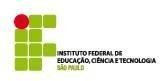 SECRETARIA DE EDUCAÇÃO PROFISSIONAL E TECNOLÓGICA INSTITUTO FEDERAL DE EDUCAÇÃO, CIÊNCIA E TECNOLOGIA DE SÃO PAULOCÂMPUS BRAGANÇA PAULISTACOORDENADORIA DE APOIO AO ENSINO PROGRAMA DE BOLSA DE ENSINOANEXO VI - AUTOAVALIAÇÃO DO BOLSISTACONCEITO:	R – Regular	B – Bom	O – ÓtimoCONCEITO:	S – Sim	N – Não	O – OcasionalmenteEspecifique quais foram suas principais atividades neste projeto e como ele contribuiu para sua formação:Título do Projeto:Título do Projeto:Docente Responsável:Docente Responsável:Discente:Discente:Pront:CursoPeríodo de Execução (dd/mm/aaaa):Período de Execução (dd/mm/aaaa):AUTOAVALIAÇÃO DA ATUAÇÃO DO BOLSISTARBOAssiduidadePontualidadeRelações com os colegasRelações com o docente responsávelSegurança do trabalhoAVALIAÇÃO DO PROJETOSNOO docente responsável apoiou suas atividadesO projeto contribui para seu crescimento acadêmicoVocê gostou de ser monitor?O docente responsável o encarregou de Atividades que não eram do projeto (se sim, qual?)